Your Clinical Trial 
on the ADAA Website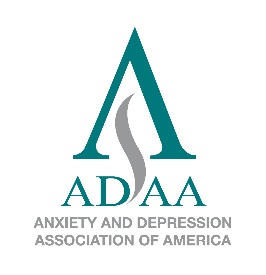 Principal Investigator Name _______________________________________________ Degree(s) ________________Affiliation _____________________________________________________________________Address ______________________________________________________________________City _________________________________________ State ________ Zip code ___________Phone ___________________ Fax _________________ E-mail _________________________Are you an ADAA member?    □ Yes    □ NoClinical trial listings are free for ADAA members. Membership status will be verified at the time the order is received. Nonmembers are required to pay $250.00 for each trial location.Clinical Trial Information Title of research study _______________________________________________________________________________________________________________________________________>>> Please e-mail these attachments: 1) a brief description of the study, including eligibility and exclusion criteria; 2) a copy of the IRB approval letter. (Download this pdf form to your desktop; complete the fields; rename and send as an attachment to clinicaltrials@adaa.org.)IRB approval #: ____________________ Study location(s) ______________________________________________________________Study contact name ____________________________________________________________Phone _____________________ E-mail _____________________________ Fax___________Website ______________________________________________________________________Study start date: ___________________Study end date:  _________________ (this is required)Payment Fee: $250.00 per trial location for nonmembers 						TOTAL		        $___________□ Visa    □ MasterCard    □ Check made payable to ADAA, in U.S. funds onlyCredit card # _____________________________________________ Expires ______________Name on card _________________________________________________________________ Authorizing signature ___________________________________________________________Anxiety and Depression Association of America8701 Georgia Avenue ● Suite 412 ● Silver Spring, MD 20910e-mail clinicaltrials@adaa.org Phone 240-485-1001 ● Fax 240-485-1035www.adaa.org